Image ou logo de l’association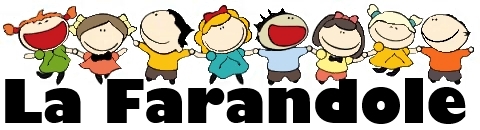 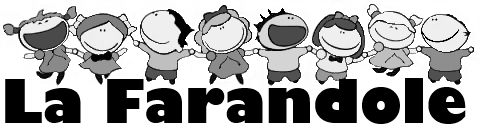 Descriptif des activitésfinancer les projets de l'écoleacheter du matériel pour l'école et la garderie scolaireManifestations de l’annéeAssemblée Générale :                              4 octobre 2019 salle des fêtesVente de Bonbons d’halloween :		18 octobre 2019 à la sortie de l'écoleBourse aux jouets et aux vêtements :	17 novembre 2019 salle polyvalenteArbre de Noël :					7 décembre 2019 salle polyvalenteBour’ski roule :					26 janvier 2020 salle polyvalente Vente de Crêpes :				21 février 2020 à la sortie de l'écoleVente de Crêpes :				17 avril 2020 à la sortie de l'écoleCarnaval, fête de Quasimodo :		18 avril 2020 mairie-- » salle polyvalenteVide grenier :					10 mai 2020 salle polyvalenteKermesse :						27 juin 2020 école ou salle polyvalenteBoum des enfants :                                 2 juillet 2020 ? salle des fêtes ?Les dates de 2020 sont données à titre indicatif, les dates définitives seront décidées lors de la réunion du planning des salles.Manifestations de l’annéeAssemblée Générale :                              4 octobre 2019 salle des fêtesVente de Bonbons d’halloween :		18 octobre 2019 à la sortie de l'écoleBourse aux jouets et aux vêtements :	17 novembre 2019 salle polyvalenteArbre de Noël :					7 décembre 2019 salle polyvalenteBour’ski roule :					26 janvier 2020 salle polyvalente Vente de Crêpes :				21 février 2020 à la sortie de l'écoleVente de Crêpes :				17 avril 2020 à la sortie de l'écoleCarnaval, fête de Quasimodo :		18 avril 2020 mairie-- » salle polyvalenteVide grenier :					10 mai 2020 salle polyvalenteKermesse :						27 juin 2020 école ou salle polyvalenteBoum des enfants :                                 2 juillet 2020 ? salle des fêtes ?Les dates de 2020 sont données à titre indicatif, les dates définitives seront décidées lors de la réunion du planning des salles.Contact lafarandolederully@gmail.comSite internet https://www.facebook.com/lafarandolederully/